Załącznik nr 8.3 ………..……………….. 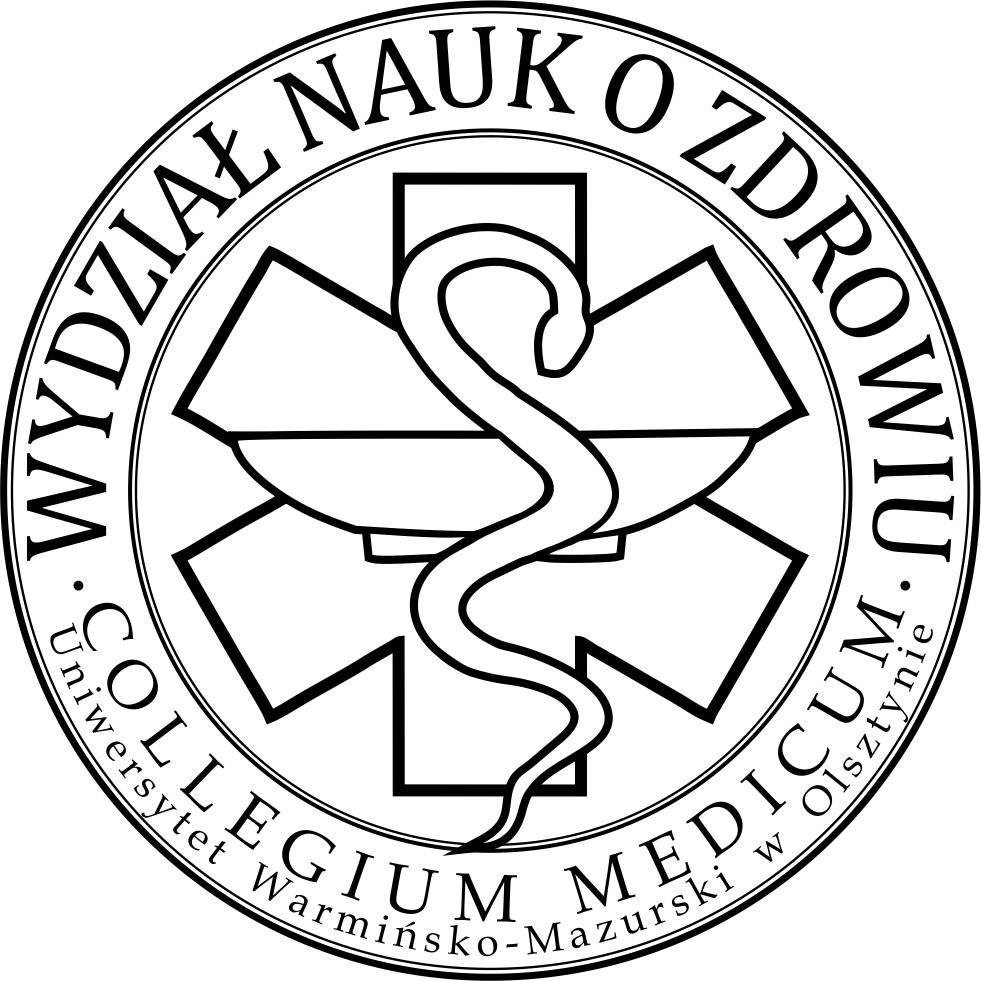 miejscowość, data ……………………………imię i nazwisko  …………………………… wydział, kierunek studiów, rok studiów/ stanowisko, nazwa jednostki organizacyjnej Wydziałowa Komisja ds. Przeciwdziałania Dyskryminacji, Molestowaniu Seksualnemu, Mobbingowi oraz Stalkingowi Skarga dotycząca mobbinguPrzedstawienie stanu faktycznego: ……………………………………………………………………………………………………………………………………………………………………………………………………………………………………………………………………………………………………………………………………………………………………………………………………………………………………………………………………………………………………………………………………………………………………………………………………………… Data lub okres, którego dotyczy: ……………………………………………………………………………………………………………………………………………………………………………………………………………………………………………………………………………………………………… Wskazanie dowodów i/lub świadków zdarzenia i/lub świadków zdarzenia na poparcie przytoczonych okoliczności: ………………………………………………………………………………………………………………………………………………………………………………………………………………………………………………………………………………………….…………… Wskazanie przypuszczalnego sprawcy: ………………………………………………………………………….…………………………..………………..      										    data i podpis